Osteoarthritis in your Hip or Knee? Please follow this link to read Wiltshire Health and Cares Osteoarthritis patient information leaflet:Managing-hip-or-knee-osteoarthritis.docx (live.com)Try the Online ESCAPE pain course….If you would like additional help trying to improve/manage your knee/hip pain, try using the ESCAPE-pain digital tools and follow the programme twice a week (further information below).ESCAPE pain digital toolsESCAPE-pain Online, and the ESCAPE-pain app both replicate the face-to-face programme you would normally be offered and are free to use. ESCAPE-pain Online is the web-based version of the ESCAPE-pain app. It can be accessed https://escape-pain.org/ESCAPE-pain-Online and viewed on a computer or mobile device. No need to have a smart phone.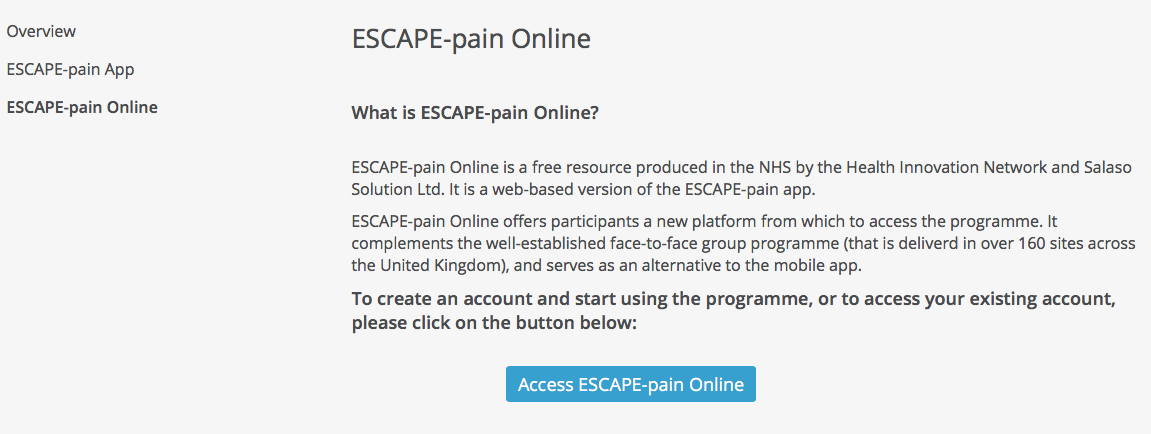 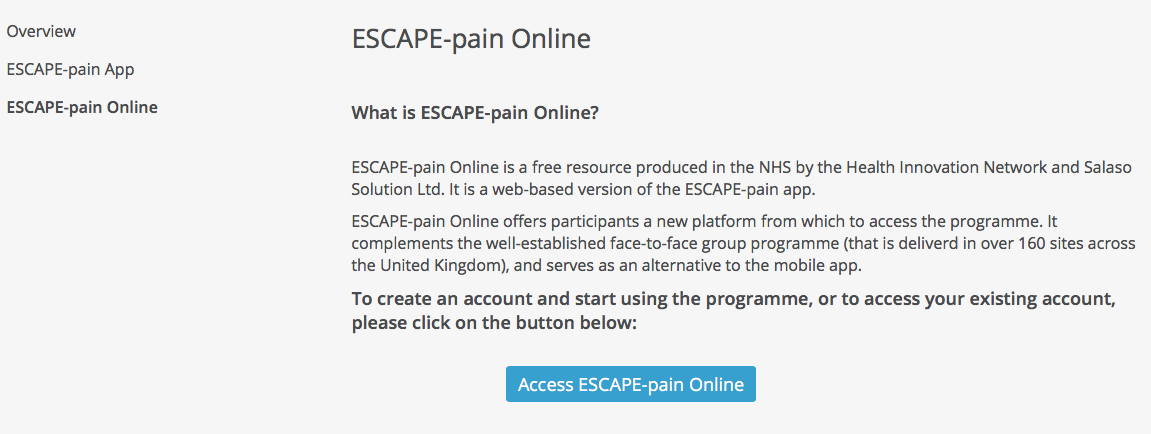 ESCAPE-pain app is available on Android smartphones and tablets.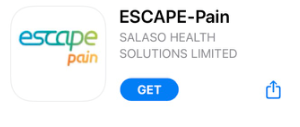 Both tools take you through a six-week programme, with two sessions per week, each containing: Exercise videos with simple, easy to follow exercise with clear instructions that were developed so people could do the exercises safely in their homes;Educational videos with engaging animations giving simple advice and information to help people understand how to better manage their condition;Individual progress chart to track their improvement over time.​Try these top tips for getting the best out of the ESCAPE-pain support tools available via the ESCAPE pain homepage:https://escape-pain.org/ESCAPE-pain-Online 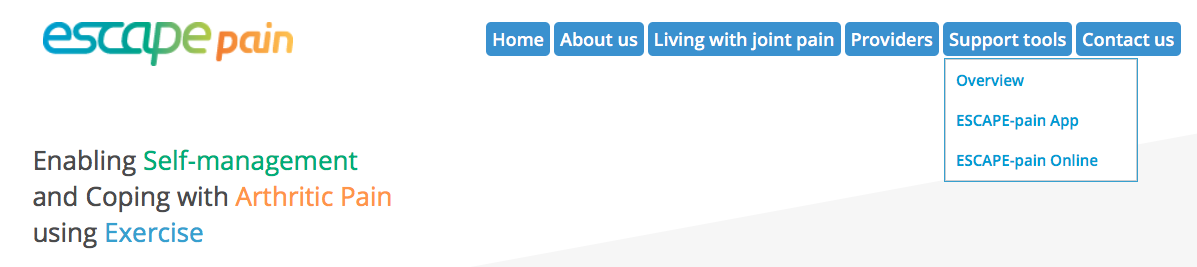 